MRS University Chapters―APPLICATION FOR REBATE―Deadline:  May 15SPECIAL NOTE—a completed roster must accompany this form to qualify for the rebate.  
Late submissions will not be accepted. Please submit by May 15 to qualify for Chapter rebate.  An excel spreadsheet may also be submitted.

 MRS University Chapter Rebate Guidelines▼	Chapters are entitled to receive a $10 rebate for every Chapter member who is also a 
current student member of the Materials Research Society as of the report deadline (May 15).  	▼	Students whose membership expired December 31 are NOT eligible.▼	Regular members of MRS (e.g., faculty advisors) are not counted for the rebate.▼	MRS will verify MRS membership status for each name submitted and issue a check within 6-8 weeks 	of the time of submission.   ▼	Unless other arrangements have been made with MRS headquarters, the rebate check will be 
made payable to the University Chapter.Please provide mailing information for rebate check. This person must be an officer or a faculty advisor.MRS University Chapter Current Chapter Members Roster 
(submit this form with the Annual Activity Report and an Application for Rebate Request)

Chapter Name: 				                		           Date:Please photocopy this page if additional space is required.
Note:  To be eligible for the rebate, the student must be a current MRS Student Member as of May 15.If a student’s membership expired on the prior year December 31, your chapter is not entitled to a rebate for this individual. 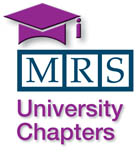 Chapter Name:Date of Report:Submitted by:  Title:Email:  Phone:Payable To: 
Chapter NameUniversity Name:              Attn:  (Officer)               Address 1:Address 2:City, State, Zip:MRS Student ID
(For MRS Use)First Name  
Last NameEmail (required)MRS Use 